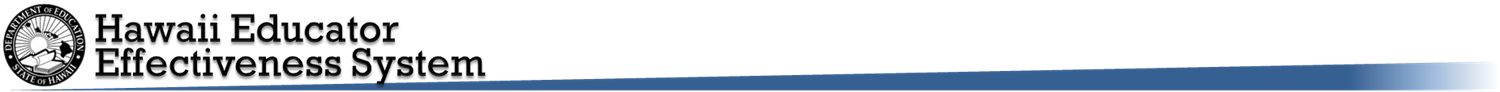 MOANALUA HIGH SCHOOL STUDENT SUCCESS PLAN (SSP) TEMPLATEInterval of instruction necessary to address goal:    ___ yearlong     ___ semester   ___ other (for quarter, track or trimester courses only)SSP Rating ScaleTeacher should attach the class record for students assessed. Teacher should also have available accompanying student assessments and scored rubrics.Teacher Name: Teacher Name: School: School: Complex: Complex: Grade: Content Area: Content Area: Course Name:  Course Name:  Period:Student Population: Total Number of Students _____    Males _____ Females_____  SPED Inclusion _____ SPED Pullout _____ ELL _____ GT _____  Other  Groups _____________  _____      _____________  _____        ______________  _____Additional Information:	SSP ComponentsPower/Priority StandardWhat are the most important knowledge/skills I want my students to know and be able to do? Power/Priority Standard:Learning Targets:Aligned Standards/Benchmarks: Rationale:Depth of Knowledge level (underline level):      1          2          3          4AssessmentsHow will I know if my students have met the learning goal?Assessment Plan (check all that are applicable):Baseline Data:  I will collect baseline data from:Student Work SamplesInformal ObservationsStudent Self-AssessmentPeer AssessmentFormative AssessmentsSummative AssessmentsCIA AssessmentsGradesOther (Briefly Explain)Final Data:  I will collect final data from:Student Work SamplesInformal ObservationsStudent Self-AssessmentPeer AssessmentFormative AssessmentsSummative AssessmentsCIA AssessmentsGradesOther (Briefly Explain)Expected Targets(To be recorded on Record Sheet)What are my learning expectations for each student?(Results from the record sheet.)Total number of students at start:  Number of students who transferred/withdrew:  Total Number of Students Who Met or Exceeded Expectations: Percentage of Students Who Met or Exceeded Expectations:Instructional StrategiesWhat strategies will I use to help all students meet the target?Instructional strategies for various readiness level and content:MoHS Success StandardsGather and Organize Information (e.g. note taking, thinking maps, outlining and citations):  (How will students gather and organize information)Solve Complex Problems (e.g. formulate, create, design, synthesize, draw conclusions):(State the complex problems below & strategies used to solve)Defend Their Thinking by Citing Evidence (e.g. critique, compare, connect, prove, argue): (How will students defend their thinking with evidence?)Other Planned Instructional Strategies for All Students: (Check & briefly explain) 7 Instructional Strategies:Examples and ExemplarsI Do, We Do We Do We Do, You DoConcert to Pictorial to AbstractThink-Pair-ShareWritingQuestioning StrategiesDescriptive Feedback
Strategies to help Almost Ready and Not Ready Students (check all that apply)Chunking Effective QuestioningExtended Wait TimeHeterogeneous GroupingDifferentiated Grouping (e.g. small group, partner, skill Level)Use of Technology (e.g. text to self, IPAD, sharing info using blogs, discussion board, communicate info through email, use of apps for data collection)Universal Design for Learning (UDL)Other (List)Strategies to enrich More Than Ready Students (check all that apply)Independent ActivitiesCommunity Based ProjectsPursuing Personal InterestsPose Multiple/Alternate SolutionsTeach OthersOther (List)ReflectionsSuccesses:Challenges:Next Steps:ResultsMoHS SSP Record Sheet with Final Results MUST be attached (same sheet as Expected Target).SSP Rubric #1: Emergency hire and Probationary semester 0-2 at start of school year SSP Rubric #1: Emergency hire and Probationary semester 0-2 at start of school year SSP Rubric #1: Emergency hire and Probationary semester 0-2 at start of school year SSP Rubric #1: Emergency hire and Probationary semester 0-2 at start of school year ☐  4 (Highly Effective)☐  3 (Effective)☐  2 (Developing)☐  1 (Ineffective)76-100% of students showed growth over term/year56-75% of students showed growth over term/year 45-55% of students showed growth over term/year Less than 45% of students showed growth over term/year SSP Rubric #2: Probationary semester 3-4 at start of school year SSP Rubric #2: Probationary semester 3-4 at start of school year SSP Rubric #2: Probationary semester 3-4 at start of school year SSP Rubric #2: Probationary semester 3-4 at start of school year ☐  4 (Highly Effective)☐  3 (Effective)☐  2 (Developing)☐  1 (Ineffective)76-100% of students showed growth over term/year 61-75% of students showed growth over term/year 50-60% of students showed growth over term/year Less than 50% of students showed growth over term/year SSP Rubric #3: Probationary semester 5+ at start of school year and Tenured teachers SSP Rubric #3: Probationary semester 5+ at start of school year and Tenured teachers SSP Rubric #3: Probationary semester 5+ at start of school year and Tenured teachers SSP Rubric #3: Probationary semester 5+ at start of school year and Tenured teachers ☐  4 (Highly Effective)☐  3 (Effective)☐  2 (Developing)☐  1 (Ineffective)86-100% of students showed growth over term/year 70-85% of students showed growth over term/year 55-69% of students showed growth over term/year Less than 55% of students showed growth over term/year 